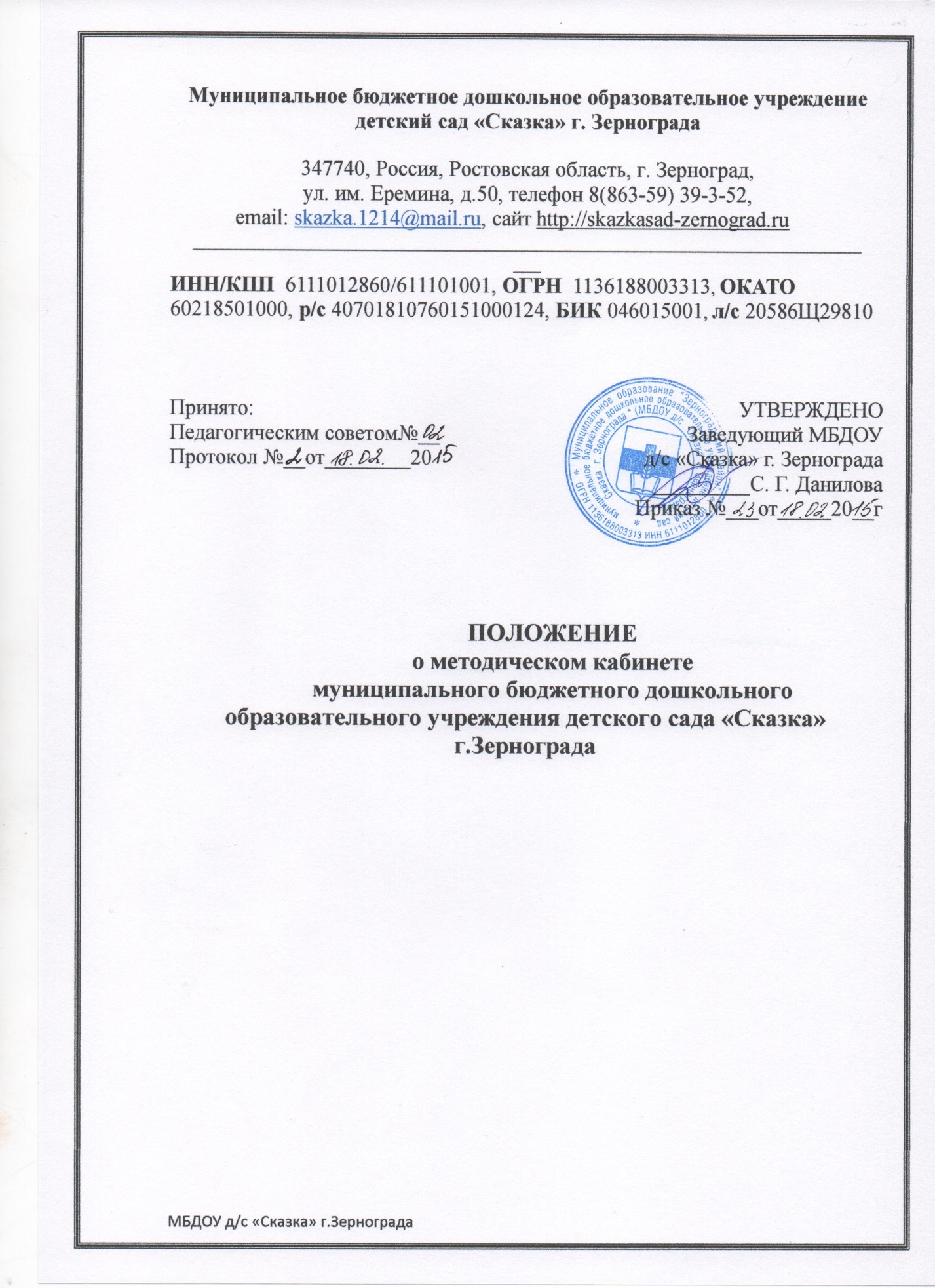 Настоящее положение о Методическом кабинете предназначено для планирования и организации его работы, совершенствования воспитательно-образовательного процесса МБДОУ д/с «Сказка» г.Зернограда, а также в целях реализации требований ФГОС ДО к образовательным организациям в части минимальной оснащённости воспитательно-образовательного процесса и оборудования помещений. Общие положения. 1.1.Методический кабинет МБДОУ является центром методической работы, накопления передового педагогического опыта и одним из компонентов системы повышения квалификации педагогических работников.1.2. Руководство методическим кабинетом осуществляет старший воспитатель.1.3. Деятельность кабинета регламентируется Законом «Об образовании в РФ», ФГОС ДО, основами законодательства и нормативными документами Министерства образования РФ,  настоящим Положением и Уставом МБДОУ.1.4. Кабинет взаимодействует с учреждениями и организациями, осуществляющими информационно-методическое обеспечение дошкольного образования.Цели и задачи методического кабинета2.1.     Целью деятельности методического кабинета является учебно-методическое, информационное и диагностическое обеспечение воспитательно-образовательного процесса для совершенствования качества воспитательно-образовательной работы МБДОУ в соответствии с Федеральным государственным образовательным стандартом дошкольного образования. 2.2.     Задачи методического кабинета:создание и поддержание информационного фонда учебно-методических документов (государственных образовательных программ, стандартов дошкольного образования), по которым осуществляется воспитательно-образовательный процесс в МБДОУ;  оказание помощи педагогам по применению передовых педагогических технологий, методов, форм и средств воспитания и обучения воспитанников;  совершенствование методического обеспечения и материально-технической базы воспитательно-образовательного процесса путем оснащения его наглядными пособиями, раздаточными дидактическими материалами, техническими средствами обучения и т.д.;  изучение, обобщение и распространение передового педагогического опыта; содействие повышению и совершенствованию педагогического мастерства педагогов, особенно начинающих и с небольшим стажем педагогической работы;  совершенствование форм и методов контроля воспитания, развития и обучения воспитанников в соответствии с ФГОС дошкольного образования;создание условий для непрерывного повышения квалификации педагогических работников;создание условий для обучения всех участников образовательного процесса новым технологиям обучения и воспитания;диагностирование запросов и корректировка методических затруднений педагогов;развитие и поддержка инициативы педагогов, стремления к творческому росту, проявления своей педагогической индивидуальности;Основные направления и содержание работы методического кабинета.3.1.    Методический кабинет организует постоянную методическую работу с педагогами МБДОУ.·         Методический кабинет в соответствии с поставленными задачами осуществляет деятельность по четырём ведущим направлениям:Научно-методическая деятельность:·         Выявление, изучение и обобщение на технологическом уровне педагогического опыта.·         Выявление затруднений дидактического и методического характера в образовательном процессе и подготовка мероприятий по их устранению.·         Организация обучения, проведение консультаций, семинаров, курсов для работников МБДОУ по вопросам использования в учебном процессе современных аудиовизуальных средств обучения и применения информационных технологий.·         Организация процессов аттестации педагогических и руководящих работников МБДОУ.·         Осуществление методической поддержки педагогических работников, ведущих экспериментальную работу.·         Аналитико-обобщающая деятельность по организации учета педагогических кадров МБДОУ.·         Осуществление планово-прогностической деятельности для организации функционирования МБДОУ в режиме развития.·         Адаптирование программ (вариативных, альтернативных), новых педагогических технологий и методик обучения в связи с обновлением содержания дошкольного образования.·         Определение направленной опытно-экспериментальной (исследовательской) работы.·         Составление методических рекомендаций по использованию наиболее эффективных методов и форм обучения и воспитания, направленных на развитие общения, игровой деятельности, познавательных процессов у детей дошкольного возраста.Информационно-методическая деятельность:·         Формирование банка педагогической, нормативно-правовой и методической информации.·         Обеспечение информационных, учебно-методических и образовательных потребностей педагогических работников.·         Содействие повышению квалификации педагогических работников.·         Формирование фонда обучающих видеофильмов и других аудиовизуальных средств обучения по образовательным областям для проведения образовательной деятельности.·         Организация электронных библиотек учебных материалов и обеспечение доступа к ним.·         Обеспечение фондов учебно-методической литературы.Организационно-методическая деятельность:·         Участие в подготовке и проведении научно-практических конференций, методических объединений и семинаров.·         Подготовка и проведение конкурсов профессионального педагогического мастерства педагогических работников.·         Сбор, обработка и анализ информации о результатах воспитательно-образовательной работы.·         Мониторинг состояния и формирование банка данных опытно-экспериментальной работы.·         Организация постоянно действующих семинаров по инновациям.·         Изучение и анализ состояния и результатов методической работы, определение направлений ее совершенствования.·         Прогнозирование, планирование и организация повышения квалификации и профессиональной переподготовки педагогических и руководящих работников образовательных учреждений, оказание им информационно-методической помощи в системе непрерывного образования.Диагностическая деятельность:·         Изучение, подбор и разработка материалов по диагностике деятельности педагогов и детей.·         Изучение индивидуальных особенностей ребенка в процессе его развития.·         Проведение диагностики на выявление степени готовности ребенка к обучению в школе.·         Комплексное оценивание педагогической деятельности и изучение потенциальных возможностей работников МБДОУ, выявление обобщение и распространение передового педагогического опыта.·         Осуществление контроля и анализа состояния воспитательно-образовательного процесса, его качества. Оценка результативности педагогического процесса в МБДОУ.3.2. Методический кабинет МБДОУ должен иметь следующие материалы:·         основополагающие и регламентирующие документы государственной политики в области образования;·         методическую литературу, газетные публикации и журнальные статьи по актуальным вопросам деятельности МБДОУ;·         материалы справочного и рекомендательного характера по оформлению передового педагогического опыта, творческих проектов, грантов, конкурсных работ;·         материалы публикаций педагогов;·         материалы профессиональных конкурсов;·         материалы открытых педагогических мероприятий;·         разработки семинаров, конференций и иных форм работы с педагогическим персоналом;·         разработанные педагогами программы кружков, разработки занятий к ним;    ·         видеозаписи образовательной деятельности и развлечений;·         аналитический банк данных по педагогическому персоналу;·         материалы научно-исследовательской деятельности педагогов (в электронном и печатном вариантах);·         стенды, отражающие организацию методической работы в образовательном учреждении.Организация работы методического кабинета 4.1. Методический кабинет работает под руководством старшего воспитателя, который организует и координирует его работу, а также осуществляет свою профессиональную деятельность в соответствии со своими должностными обязанностями. 4.2. Номенклатуру дел методического кабинета ведет старший воспитатель. Материальная база.5.1. Методический кабинет финансируется в соответствии с утвержденной сметой расходов МБДОУ.5.2. Методический кабинет имеет помещение, компьютерную и офисную технику, необходимые для нормальной деятельности работников, для размещения методической и справочной литературы, проведении совещаний, семинаров и консультаций. 